§952.  DefinitionsAs used in this chapter, unless the context otherwise indicates, the following terms have the following meanings.  [PL 1981, c. 494 (NEW).]1.  Displaced person.  "Displaced person" means any individual or entity who moves from a dwelling or place of business as a result of the acquisition, in whole or in part, of any interest in the land or the structure on which or in which that dwelling or place of business is located for a public use project:A.  By public entity;  [PL 1981, c. 494 (NEW).]B.  As a result of a written order from a public entity to vacate the dwelling or place of business; or  [PL 1981, c. 494 (NEW).]C.  By any individual or entity on behalf of, under agreement with or with funding from a public entity.  [PL 1981, c. 494 (NEW).]This definition shall be construed so that persons displaced as a result of public action or public participation receive relocation benefits in cases where they are displaced as a result of an owner participation agreement or an acquisition carried out by a private individual or entity for or in connection with a public use project, where the public entity is otherwise empowered to acquire the property to carry out the public use.[PL 1981, c. 494 (NEW).]2.  Public entity.  "Public entity" includes the State, counties, municipalities, departments, agencies and any other political subdivisions of the State.[PL 1981, c. 494 (NEW).]3.  Public use project.  "Public use project" means a project developed with the assistance, cooperation, guidance or support of any public entity, the purpose of which is to provide facilities for the use of the public.  It does not include any single business obtaining funding or security for private funding from the United States Small Business Administration.[PL 1981, c. 494 (NEW).]SECTION HISTORYPL 1981, c. 494 (NEW). The State of Maine claims a copyright in its codified statutes. If you intend to republish this material, we require that you include the following disclaimer in your publication:All copyrights and other rights to statutory text are reserved by the State of Maine. The text included in this publication reflects changes made through the First Regular and First Special Session of the 131st Maine Legislature and is current through November 1, 2023
                    . The text is subject to change without notice. It is a version that has not been officially certified by the Secretary of State. Refer to the Maine Revised Statutes Annotated and supplements for certified text.
                The Office of the Revisor of Statutes also requests that you send us one copy of any statutory publication you may produce. Our goal is not to restrict publishing activity, but to keep track of who is publishing what, to identify any needless duplication and to preserve the State's copyright rights.PLEASE NOTE: The Revisor's Office cannot perform research for or provide legal advice or interpretation of Maine law to the public. If you need legal assistance, please contact a qualified attorney.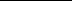 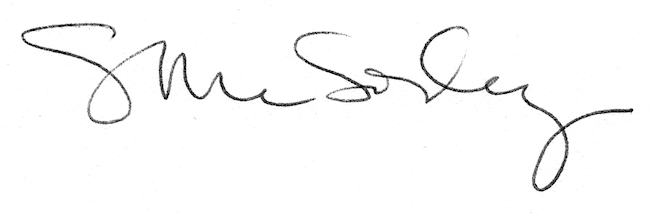 